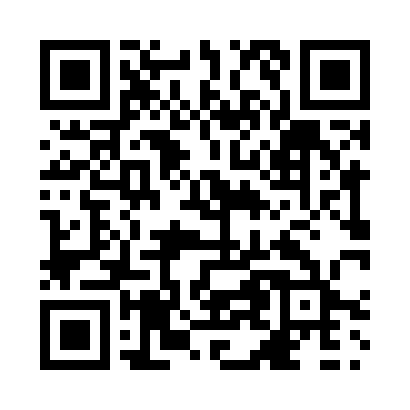 Prayer times for Bellerive, Quebec, CanadaWed 1 May 2024 - Fri 31 May 2024High Latitude Method: Angle Based RulePrayer Calculation Method: Islamic Society of North AmericaAsar Calculation Method: HanafiPrayer times provided by https://www.salahtimes.comDateDayFajrSunriseDhuhrAsrMaghribIsha1Wed4:095:4412:545:548:039:392Thu4:075:4312:545:558:059:413Fri4:055:4112:535:568:069:424Sat4:035:4012:535:578:079:445Sun4:015:3912:535:578:089:466Mon4:005:3712:535:588:109:487Tue3:585:3612:535:598:119:508Wed3:565:3512:535:598:129:519Thu3:545:3312:536:008:139:5310Fri3:525:3212:536:018:159:5511Sat3:505:3112:536:028:169:5712Sun3:485:3012:536:028:179:5913Mon3:475:2812:536:038:1810:0014Tue3:455:2712:536:048:1910:0215Wed3:435:2612:536:048:2010:0416Thu3:415:2512:536:058:2210:0617Fri3:405:2412:536:068:2310:0718Sat3:385:2312:536:068:2410:0919Sun3:365:2212:536:078:2510:1120Mon3:355:2112:536:088:2610:1221Tue3:335:2012:536:088:2710:1422Wed3:325:1912:536:098:2810:1623Thu3:305:1812:536:108:2910:1724Fri3:295:1712:546:108:3010:1925Sat3:275:1612:546:118:3110:2126Sun3:265:1612:546:118:3210:2227Mon3:255:1512:546:128:3310:2428Tue3:245:1412:546:128:3410:2529Wed3:225:1412:546:138:3510:2730Thu3:215:1312:546:148:3610:2831Fri3:205:1212:546:148:3710:29